Организация питания учащихся в школе В нашем регионе воплощаются в жизнь поручения президента Российской Федерации. Одно из них - обеспечение бесплатным горячим питанием школьников начальных классов.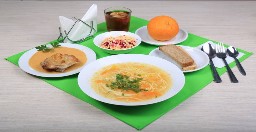 Уважаемые родители !С 01 сентября 2020 года по 25 мая 2021 года  учащиеся 1-4 классов будут  получать бесплатное горячее питание.ПЕРЕЧЕНЬ КАТЕГОРИЙ  УЧАЩИХСЯ, КОТОРЫЕ ПОЛУЧАЮТ ГОРЯЧЕЕ ПИТАНИЕ ЗА СЧЕТ СРЕДСТВ БЮДЖЕТА        учащиеся 1-4-х классов обеспечиваются бесплатным горячим питанием  (основание:  пункт 2.1  статьи   37   №  273-ФЗ);         учащиеся с ограниченными возможностями здоровья обеспечиваются бесплатным двухразовым питанием (основание: часть 7 статьи 79 № 273-ФЗ);         учащиеся с ограниченными возможностями здоровья, получающие образование на дому обеспечиваются продуктовым набором (сухим пайком) (основание: часть 7 статьи 79 № 273-ФЗ, письмо Минобрнауки России от 14.01.2016 № 07-81 «Об осуществлении выплат компенсации родителям (законным представителям) детей, обучающихся на дому»);        дети-инвалиды, имеющие статус  учащихся с ограниченными возможностями здоровья, обеспечиваются бесплатным двухразовым питанием (основание: часть 7 статьи 79 № 273-ФЗ, письмо Минобрнауки России от 14.01.2016 № 07-81 «Об осуществлении выплат компенсации родителям (законным представителям) детей, обучающихся на дому»);       дети из малоимущих семей.Все дети начальных классов МБОУ Новониколаевской сош будут получать бесплатное горячее питание на сумму 54,99 рублей в день.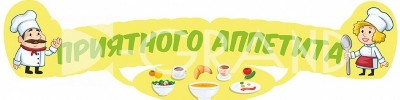 ИНФОРМАЦИЯ ОБ ОТВЕТСТВЕННЫХ ЛИЦАХ ЗА ОРГАНИЗАЦИЮ ПИТАНИЯ В ШКОЛЕКазарян Аида Аветиковна, завхоз  работа с поставщиками продукции, организация работы пищеблока, отчетность;Ляльцева Ирина Демьяновна, повар  Гладких Татьяна Владимировна, зам.директора по ВР, организация питания льготных категорий обучающихся, член бракеражной комиссии.НОРМАТИВНЫЕ ПРАВОВЫЕ ДОКУМЕНТЫ ФЕДЕРАЛЬНОГО, РЕГИОНАЛЬНОГО  И МУНИЦИПАЛЬНОГО УРОВНЕЙ, РЕГУЛИРУЮЩИЕ ВОПРОСЫ ОРГАНИЗАЦИИ ГОРЯЧЕГО ПИТАНИЯ:Статья 37  Федерального  Закона  от 29.12.2012 № 273 - ФЗ «Об образовании в Российской Федерации» Статья 25.2  Федерального закона от 02.01.2000  №  29-ФЗ «О качестве и безопасности в Российской Федерации» Постановление  Главного государственного санитарного врача Российской Федерации от 23 июля 2008 № 45 «Об утверждении Санитарно-эпидемиологических правила  и нормативов  СанПиН 2.4.5.2409-08  «Санитарно-эпидемиологические  требования  к  организации  питания обучающихся в общеобразовательных учреждениях, учреждениях начального и среднего  профессионального  образования». Письмо Минобрнауки России от 14.01.2016 № 07-81 «Об осуществлении выплат компенсации родителям (законным представителям) детей, обучающихся на дому») Методические рекомендации по организации питания обучающихся общеобразовательных организаций, утвержденные руководителем Федеральной службы Роспотребнадзора  А.Ю. Поповой  18.05.2020 года. Методические рекомендации «Родительский контроль за организацией горячего питания детей в общеобразовательных организациях»,  утвержденные  руководителем Федеральной службы Роспотребнадзора  А.Ю. Поповой   18.05.2020 года.Здоровое питание - путь к отличным знаниям.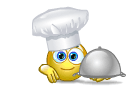   Школьный возраст является тем периодом, когда происходит основное развитие ребенка и формируется образ жизни, включая тип питания. Хорошее питание детей во время пребывания в школе является одним из важных условий поддержания их здоровья и способности к эффективному обучению, ведет к улучшению показателей уровня здоровья детей, способствует профилактике заболеваний, повышению работоспособности и успеваемости, физическому и умственному развитию детей и подростков, создает условия к их адаптации к современной жизни. Здоровый образ жизни – это:1) Соблюдение режима дня.2) Соблюдение режима питания, правильное питание.3) Закаливание.4) Физический труд.5) Соблюдение правил гигиены.6) Правила поведения за столом.7) Борьба с вредным привычкам.8) Доброе отношение к людям, к природе, животным.9) Правильная организация отдыха и труда.  В соответствии с законодательством Российской Федерации в области образования, организация питания в общеобразовательном учреждении возлагается на образовательное учреждение.   Основным документом, определяющим  требования к организации и режиму питания, работе школьного пищеблока, является Санитарно-эпидемиологические правила и нормативы (СанПиН 2.4.5.2409-08) и Устав МБОУ Новониколаевской сош в соответствии  с которыми  в школе организовано горячее питание. Администрация нашей школы организует работу таким образом, чтобы она обеспечивала, прежде всего, безопасное школьное питание, служила бы источником здорового образа жизни, так как ребенок проводит в школе большую часть дня и обязательно должен в это время получать с пищей минимальный набор веществ, необходимых ему для развития в соответствии с возрастом и физиологическими потребностями.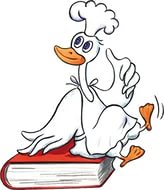 Задачи, которые ставит перед собой школа по организации школьного питания1.Увеличение  охвата горячим питанием учащихся 1-11-х классов школы.2. Совершенствование системы контроля качества и безопасности питания  учащихся.3.Развитие и укрепление материально-технической базы школьной столовой.4.Организация пропаганды среди  учащихся и их родителей принципов рационального здорового питания.5. Воспитание культуры питания и здорового образа жизни у школьников.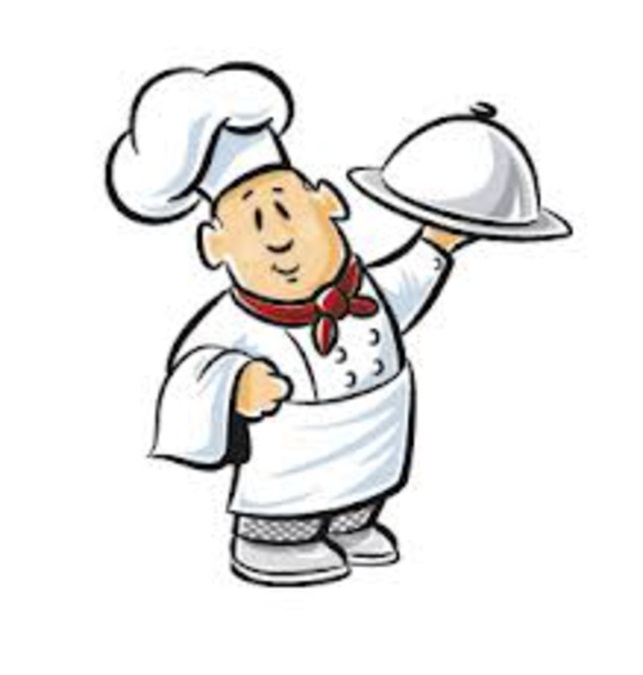 Условия питания, в том числе инвалидов и лиц с ОВЗПитание обучающихся осуществляется в столовой МБОУ Новониколаевской сош, обеспеченной всем необходимым оборудованием.Питание предусматривает: горячие обеды.Столовая  расположена на первом этаже, имеет в наличии набор помещений и оборудования, позволяющие осуществлять приготовление безопасной и сохраняющей пищевую ценность продукции и кулинарных изделий. Количество посадочных мест в обеденном зале позволяет обеспечить посадку учащихся в одну смену. Система хозяйственно-питьевого холодного и горячего водоснабжения, канализации и отопления оборудованы в соответствии с санитарно-эпидемиологическими требованиями.Прием пищевых продуктов осуществляется при наличии документов, подтверждающих их качество и безопасность. Производство готовых блюд осуществляется в соответствии с технологическими картами. Ежедневно в обеденном зале вывешивается утвержденное меню. Отпуск горячего питания обучающимся производится по графику питания обучающихся. Организация обслуживания учащихся осуществляется путем самообслуживания. В ежедневном рационе питания учитывается оптимальное соотношение пищевой и энергетической ценности, суточной потребности в витаминах и микроэлементов, белков, жиров и углеводов.Для инвалидов и лиц с ОВЗ не предоставляется отдельное помещение для принятия пищи, вход не оборудован поручнями и направляющими полосами.Для учащихся установлены сушилки и раковины для мытья рук.Правила поведения в школьной столовойУчащиеся должны:- мыть руки перед едой;- соблюдать санитарно-гигиенический режим;- вести себя спокойно;- соблюдать очередность при получении пищи на раздаче;- принимать пищу сидя;- убирать за собой грязную посуду;- бережно относиться к имуществу школьной столовой;- не задерживаться в столовой после звонка на урок;- уважительно относиться к работникам столовой. Благодарить сотрудников столовой при получении еды и по окончанию ее приема .Учащимся запрещается:- приходить в столовую в верхней одежде;- ставить и класть на поверхность столов учебные сумки, учебники, тетради и прочие школьные принадлежности;- разговаривать во время приема пищи;- бегать по столовой;- выносить из столовой посуду.Важно! 1. Хороший завтрак - энергия на весь день!  2. Бутерброд не может заменить вам полноценного обеда! 3. Научитесь самостоятельно соблюдать режим питания! 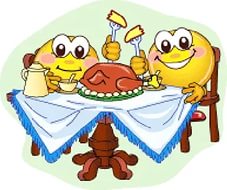 Большинство болезней можно предотвратить, если вести здоровый образ жизни и правильно питаться!